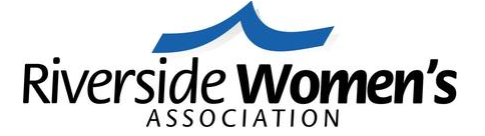 THE 2024 RIVERSIDE WOMEN’S ASSOCIATION SCHOLARSHIP SUPPLEMENTARY APPLICATION This scholarship is open to females living in the Riverview School District or a female sponsored by an active RWA member desiring to continue her post-secondary education and who has not previously received an RWA scholarship.The award is based on overall potential including academic performance, school activities, volunteerism, and work history. The number and amount of scholarships available this year will be determined by the board in April, once the fundraising proceeds are determined.All applications must be received by Wednesday, April 10th at 3PM.  THE 2024 RIVERSIDE WOMEN’S ASSOCIATION SCHOLARSHIP APPLICATION Instructions:    
  
In order to be considered for this scholarship, applicants must fill out BOTH the Riverview Standard Application and The 2024 Riverside Women’s Association Scholarship Supplementary Application in their entirety.If the applicant is a Riverview High School student, please submit BOTH the Riverview Standard Application and the RWA SUPPLEMENTARY APPLICATION by emailing the completed applications to scholarships@rsd.k12.pa.us.  If you are NOT a Riverview High School student, please access the General Application via the RWA website and submit via email to Kelly Fetick, RWA Scholarship Chair, at kfetick@landisconsultinggroup.com.There will be NO EXCEPTIONS TO THE Wednesday, April 10th @3:00 PM DEADLINE.  Note:  Please open the Riverside Women’s Association Scholarship Supplementary Application in MICROSOFT WORD and fill in the form electronically.  Proofread it, SAVE AS a PDF using the following file naming pattern: first name.last name.RWA (for example: casey.rocchini.RWA).Please continue to the following page to enter your essay responses.Student’s Name: Senior Year Quarter 1 GPA:  Senior Year Quarter 2 GPA: Current Attendance: 	 Exemplary (0-1 days absent)			 Above Average (1-3 days absent)			 Average (3-5 days absent)			 Below Average (5-10 days absent)
Which of your accomplishments (e.g., academic, employment, service) makes you most proud?Please include at least two references with email and phone number.  These references may be a teacher, coach, employer, community leader or other non-related individual that could speak on behalf of your character.In 500 words or less, please respond to the following prompt:The Riverside Women’s Association’s motto is “Empowering Women, Making a Difference.” What does this motto mean to you, either in your life, your community, or those around you?This completes your RWA Supplementary Application.  